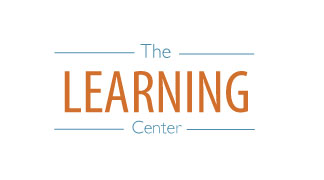 Sun4/26Mon4/27Tues4/28Wed4/29Thurs4/30Fri5/1Sat5/2Sun5/3Mon5/4Tues5/58 – 9AM9 – 10AM10 – 11AM11 – 12AM12 – 1 PM1 – 2PM2 – 3PM3– 4PM4 – 5PM5 – 6PM6 – 7PM7 – 8PM8 – 9PM9 – 10PM10 – 11PM11 – 12PM